IDAHO STATE CHAMPIONSHIP 2018SALOON STAGE 8	                                                                       Rifle                                                                                                                                        1                  3     	                          R/P                                                                                     2   	             Pistol                                                                                                                                                                        1               3                                                                      	                                                 2             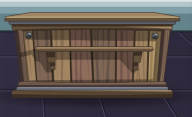            D                                                                                  C    		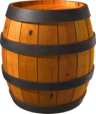 10 Pistol- Holstered	              B                                            A	10 Rifle – Staged safely4+ Shotgun – Staged safelyShooter starts at A, right barrel, Hands on pistols. To start the timer say “All I wanted was a drink and a bed.”At the beep; with Pistols engage P1-P3, starting on either end, in a continuous Nevada sweep DOUBLE TAPPING THE CENTER TARGET . ( 1-2-2-3-2-2-1-2-2-3)Move to B, with Rifle follow Pistol instructions.Move to C, with Shotgun engage the two targets in front of you.Move to D, with Shotgun engage the two remaining shotgun targets.